Mark WadachBasketball
Bishop Ludden graduate Mark Wadach was a superb three-sport athlete for the Gaelic Knights in the late 1960s playing on the 1969 Green Machine team before heading off to play basketball for Roy Danforth at Syracuse University.The 6-foot-1 Wadach was a hard-working forward for the Orangemen and a strong rebounder for his size. A member of “Roy’s Runts”, Wadach’s heart and hustle made him a valuable player on the court. He started every game during a three-year span for the Orangemen and helped SU earn NIT bids in 1971 and 1972 and a NCAA Tournament berth in 1973.Wadach finished his SU career with 533 rebounds and an 8 ppg career average. After college, Wadach returned to his high school alma mater to coach. He was an assistant basketball, football, and golf coach at Bishop Ludden from 1973-1985.CAREER HIGHLIGHTS1966-1969: Played football, basketball, and track at Bishop Ludden; Named Ludden’s Most Valuable Athlete three times1968-1969: Voted All-City in football and basketball1969-1969: Named first team all-state in basketball1969-1973: Three-year basketball starter at Syracuse University1972-1973: Shared Lou Andreas Award with SU teammate Mike Lee1996: Received the Vic Hanson Medal of Excellence from the SU Hardwood Club(Courtesy of the GSSHOF)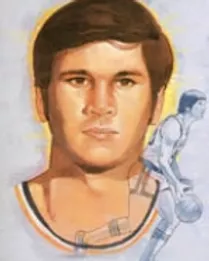 